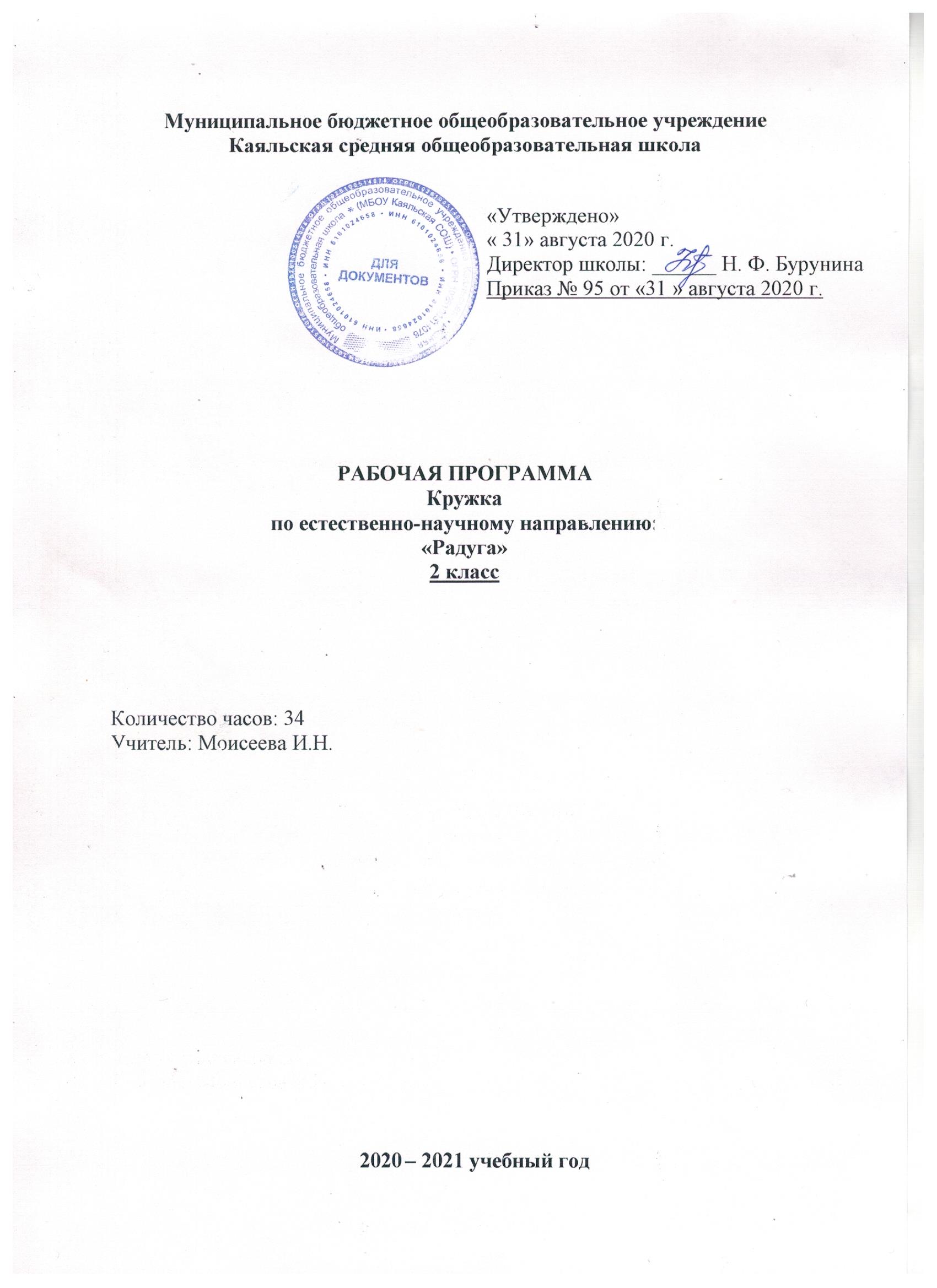                                      1.Пояснительная запискаДанная рабочая программа разработана на основе:1. Федерального закона от 29.12.2012 N 273 -ФЗ " Об образовании в Российской Федерации"2. Устава Муниципального бюджетного общеобразовательного учреждения Каяльской средней общеобразовательной школы.3. Образовательной программы начального общего образования Муниципального бюджетного общеобразовательного учреждения Каяльской средней общеобразовательной школы 2020-2021уч.г.4. Положения о рабочей программе учителя.5. Учебного плана МБОУ Каяльской СОШ на 2020-2021 учебный год.6. Календарного графика МБОУ Каяльской СОШ на 2020-2021 учебный год.Преподавание основано на получении учащимися знаний и навыков в области экологии по программе «Окружающий мир» и дополнительных сведений научного энциклопедического характера.Актуальность творческого объединения  «Радуга» заключается в том, что современное экологическое образование подразумевает непрерывный процесс обучения, воспитания и развития, направленный на формирование общей экологической культуры и ответственности подрастающего поколения. История человечества неразрывно связана с историей природы.  На современном этапе вопросы традиционного  взаимодействия ее с человеком выросли в глобальную экологическую проблему. Если люди в ближайшем будущем не научаться бережно относиться к природе они погубят себя. А для этого надо воспитывать экологическую культуру и ответственность.  И начинать экологическое воспитание надо с младшего школьного возраста, так как в это время приобретенные знания могут в  дальнейшем преобразоваться в прочные убеждения.
	Формирование экологической культуры есть осознание человеком своей принадлежности к окружаемому его миру, единства с ним, осознание необходимости принять на себя ответственность за осуществление самоподдерживающего развития цивилизации и сознательное включение в этот процесс. 	Нужно задуматься о том, как же сохранить эту планету ее биосферу такой, в которой люди могли бы существовать, условия которой оставались хоть мало-мальски пригодными для их жизни. А еще лучше, как сохранить эту биосферу в том же виде, который дает возможность не существовать, а жить человечеству долго и счастливо.	Чтобы преодолеть духовное отчуждение от жизни земной природы, детям необходимо научиться воспринимать и ценить прекрасное в природе, в людях, творениях рук человеческих.		Цель творческого объединения – освоить основные понятия и закономерности экологии и применять эти знания при рассмотрении природных явлений. Кроме того, нужно научить детей смотреть на природу глазами эколога, и, не занимаясь экологией, понимать суть окружающих нас явлений. Ответственное отношение к природе – сложная характеристика личности. Она означает понимание законов природы, определяющих жизнь человека, проявляется в соблюдении нравственных и правовых принципов природопользования,  в активной созидательной деятельности по изучению и охране среды,  пропаганде идей правильного природопользования,  в борьбе со всем,  что губительно отражается на окружающей природе.
   Условием такого обучения и воспитания выступает организация взаимосвязанной научной, нравственной, правовой, эстетической и практической деятельности учащихся, направленной на изучение и улучшение отношений между природой и человеком.
     Цель экологического воспитания достигается по мере  решения в единстве следующих задач: образовательных - формирование системы знаний об экологических проблемах, учить овладевать методами практической работы экологической направленности, обучать методам самостоятельного поиска, систематизации, обобщения научной информации современности и пути их разрешения; воспитательных - формирование  мотивов,  потребностей  и привычек экологически целесообразного поведения  и деятельности,  здорового образа жизни;
  развивающих  - развитие системы интеллектуальных и практических умений по изучению,  оценке состояния и улучшению окружающей среды своей местности; развитие стремление к активной деятельности по охране окружающей среды. 
           Программа  творческого объединения призвана решить следующие задачи:- расширение экологических представлений учащихся школы, их конкретизация, иллюстрирование значительным числом ярких, доступных примеров;- углубление теоретических знаний учащихся в области экологии, формирование ряда основополагающих экологических понятий; - обеспечение более широкой и разнообразной практической деятельности учащихся по изучению и охране окружающей среды области;В целом эта программа позволит полнее реализовать воспитательный и развивающий потенциал знаний о природе, обеспечит более надежные основы экологической ответственности учащихся начальной школы.	В этом возрасте в сознании учащихся происходит формирование наглядно-образной картины мира и нравственно-экологической позиции личности, которая определяет отношение ребенка к природному и социальному окружению, к самим себе. Дети начинают также проявлять интерес к миру человеческих отношений и находить свое место в системе этих отношений, их деятельность приобретает личностную природу и начинает оцениваться с позиций законов, принятых  в обществе.Основными формами и методами обучения являются беседы, практикумы, экскурсии, опыты, мониторинг, поисковая и исследовательская деятельность.Исходя из того, что экологическое воспитание должно включать в себя краеведение и необходимость вести с детьми природоохранительную работу, поэтому нужно ввести в программу изучение экологической обстановки края.                        2. Предполагаемые результаты.Показателями высокой экологической культуры детей следует считать:1) первый уровень – приобретение школьником социальных знаний, понимания социальной реальности и повседневной жизни - ознакомление с отдельными фактами (объектами, явлениями, процессами, трудовыми операциями) вне связи друг с другом - знают строение и свойства живых и неживых объектов - овладевают необходимыми трудовыми операциями- знакомы с основных представителями растительного и животного мира своей местности (ближайшее окружение)2) второй уровень – формирование позитивного отношения школьника к базовым ценностям нашего общества и к социальной реальности в целом - ознакомление с различными формами взаимодействия объектов, установление причинно – действенных связей, действующих в природе- соблюдают правила поведения в общественных местах, а также в ситуациях, опасных для жизни- понимают экологические проблемы и их природу возникновения3) третий уровень – приобретение школьником опыта самостоятельного социального действия: - выявляют более сложные причинно – следственные связи, действующие в природе - устанавливают общие закономерности природных явлений - делают умозаключения о скрытых свойствах предметов и явлений - планируют и проводят исследовательскую работу - понимают экологические проблемы и их природу возникновения, ищут способы их устранения      Программа кружка: «Радуга» предназначена для 1-4 классов начальной   школы и рассчитана:   2 класс – 34 ч.                        Формы и виды контроля         Содержание экологического воспитания усваивается учащимися в их различной деятельности. Каждая из форм организации учебного процесса  стимулирует разные виды познавательной деятельности учащихся:  - самостоятельная работа с различными источниками информации позволяет накопить  фактический материал,  раскрыть сущность проблемы;-  игра формирует опыт принятия целесообразных решений,  творческие способности, позволяет внести реальный вклад в изучение и сохранение местных экосистем, пропаганду ценных идей; - тематические выставки способствуют развитию творческого потенциала;- участие в круглых столах развивает умение вести предметный диалог, доказывать свою точку зрения;- работа над проектами способствует глубокому погружению в суть проблем, развивает научный подход к изучаемому материалу- составление загадок, кроссвордов, ребусов развивает детальное представление предметов и явлений природы. Контроль за выполнением программы курса осуществляется в виде тестовых заданий и защиты исследовательских работ.                          Методические рекомендации.Для экологических исследований используются различные методы. Поскольку экологам приходится изучать как сами организмы, так и их группировки, а, кроме того, еще и окружающую среду.			Для правильного подхода к явлениям природы, для выбора правильного пути и метода работы необходимо ясно представлять себе границы биологических наук и особенности экологических исследований.	Для учащихся 1– 3  классов наиболее значимыми видами деятельности признаются игровая и учебная, причем переход от игровой к учебной деятельности и целостное формирование последней.	На первых  этапах наиболее целесообразны методы,  которые анализируют и корректируют сложившиеся у школьников экологические ценностные ориентации,  интересы и потребности.  Используя их опыт наблюдений и  природоохранительной  деятельности,  учитель в ходе беседы с помощью фактов, цифр, суждений вызывает эмоциональные реакции учащихся, стремится сформировать у них личное отношение к проблеме.
  	 На этапе формирования экологической проблемы особую роль приобретают  методы,  стимулирующие самостоятельную деятельность учащихся.  Задания и задачи  направлены  на  выявление противоречий во взаимодействии общества и природы, на формирование проблемы и рождение идей о пути ее решения с  учетом концепции
изучаемого предмета.  Стимулируют учебную деятельность дискуссии, способствуя проявлению личного  отношения учащихся к проблемам, знакомству с реальными местными экологическими условиями, поиску возможностей их решения.
   	На этапе  теоретического обоснования способов гармонического воздействия общества и природы  учитель  обращается к рассказу,  который позволяет представить научные основы охраны природы в широких и разносторонних связях с учетом факторов глобального, регионального, локального уровней. Познавательная деятельность стимулирует моделирование экологических  ситуаций  нравственного  выбора,  которые обобщают опыт принятия решений, формируют ценностные ориентации, развивают интересы  и  потребности школьников.  Активизируется потребность в выражении эстетических чувств и переживаний творческими средствами (рисунок,  рассказ, стихи и т.п). Средством психологической подготовки школьников к реальным  экологическим  ситуациям выступают  ролевые игры.  Они строятся с учетом специфических целей предмета. Одной из форм организации учебного процесса является экскурсия.  Поэтому необходимо во время  экскурсий дать  детям экологические знания и привить нормы экологического поведения.   При реализации программы целесообразно:
– Применять образовательные технологии: развивающее обучение, проблемное обучение, исследовательские, проектные методы обучения,
 технология игрового обучения, обучение в сотрудничестве (групповая работа), здоровьесберегающие технологии.
– Учебный материал максимально адаптировать соответственно возрасту и уровню подготовки учащихся.
– Содержание материала основывается на дополнительной литературе энциклопедического характера.
– Используя разнообразные методы обучения, обратить внимание на выявление творческих способностей детей и предоставить им максимальную возможность для их реализации.
– Домашние задания предусматриваются исключительно в виде творческих работ.
                                                             3.Содержание программы.2 класс – 34ч  (15 - аудиторных, 19 – внеуадиторных)Введение 1ч Раскрытые и нераскрытые загадки нашей планеты: обзор основных тем курса.Тайны за горизонтом 4чГеографические открытия в древности. Небосвод. Перемещение солнца на небосводе. Представление о форме Земли в древности. Земной шар. Глобус - модель Земли. Материки и океаны на глобусе.Загадка смены времен года 6чВращение Земли вокруг своей оси. Движение солнца над горизонтом. Сутки, определение частей суток по разной деятельности. Загадки. Год и времена года. Названия месяцев на Руси. История происхождения названий дней недели.Тайны круговорота веществ в природе 4 чКруговорот веществ в природе. Живая и неживая природа. Цепи питания. Обитатели почвы.Загадки круговорота воды в природе  4 чЗагадки о состояниях воды. Наблюдение в природе за водой.  Природа дождевого облака. Природа снежного облакаЗагадки под водой и под землей 5 чКак изучают подводный мир. Киты, дельфины, акулы. История открытия гигантского кальмара. Морские цветы (актинии), звезды, ежи и другие живые «чудеса». Жизнь в темных глубинах океана.Загадки растений 3чРодина комнатных растений. Многообразие цветковых растений. Сказка о цветке-недотроге. Образование плода. Многообразие плодов.Планета насекомых 4ч Разнообразие и многочисленность насекомых, их. роль в природе и жизни человека. Жуки. Дровосек-титан - самый крупный жук. Бабочки. Совка-агриппа - самая крупная бабочка. Охрана насекомых.Что такое НЛО? 2чЗагадки НЛО: свидетельства, сомнения, предположения.Заключение 1ч Что мы узнали и чему научились за год.         4.Календарно-тематическое планирование программы.№Наименование разделов, блоков, темДатаКоличество часовКоличество часовХарактеристика деятельности обучающихсяАудиторныеВнеаудиторныеВведение1Раскрытые и нераскрытые загадки нашей планеты: обзор основных тем курса.01.091Коллективная игра «Предполагаем, анализируем, делаем выводы».1.Тайны за горизонтом2Географические открытия в древности. Небосвод.08.091Экскурс в историю географических открытий мини-семинар по результатам экскурсии «Самый наблюдательный».3Перемещение солнца на небосводе.15.091Игры на свежем воздухе. Научить детей играть в различные игры, не причиняя природе вреда.4Представление о форме Земли в древности. Земной шар.22.091Изготовление  модели Земли из цветного пластилина5Глобус - модель Земли. Материки и океаны на глобусе.29.091Практические работы с глобусом. Заочная  экскурсия по материкам и океанам. Находить и показывать территорию России, её государственную границу на карте.2Загадка смены времен года6Вращение Земли вокруг своей оси.06.101Заочная экскурсия в обсерваторию7Движение солнца над горизонтом.13.101Игра: легенды и сказки о Солнце, их инсценировка.8Сутки, определение частей суток по разной деятельности.20.101Проектная деятельностьСоставление режима дня9Загадки. Год и времена года.27.101Круглый стол10Названия месяцев на Руси.10.111Викторина. Дети угадывают, о каком месяце идет речь, пытаются дать свое определение11История происхождения названий дней недели.17.111Составить название дней недели из букв разрезной азбуки3Тайны круговорота веществ в природе12Круговорот веществ в природе.24.111Просмотр учебного фильма13Живая и неживая природа.01.121Ведут наблюдения за объектами природы и фиксируют свои наблюдения в календаре природы.14Цепи питания.08.121Изучение детьми «цепи питания», показать изменения природы путем наблюдения.15Обитатели почвы.15.121Экскурсия в природу. Наблюдение за обитателями почвы.  Продолжение изучения детьми игр, которые не наносят вред природе;изучение знаков, норм и правил поведения в природе.4Загадки круговорота воды в природе16Загадки о состояниях воды.22.121Дети учатся составлять свои загадки17Наблюдение в природе за водой12.011Знакомство  детей с понятием «вода», показать роль воды в природе, необходимость бережного отношения к ней.18Природа дождевого облака19.011Показать выставку детских рисунков, посвященных воде и тому, как человек использует воду19Природа снежного облака26.011Учимся рисовать снежинки, оформление выставки5Загадки под водой и под землей20Как изучают подводный мир.02.021Просмотр учебного фильма21Киты, дельфины, акулы.09.021Рисунки детей по теме занятия22История открытия гигантского кальмара.16.021Конкурс  рисунков обитателей океанов23Морские цветы (актинии), звезды, ежи и другие живые «чудеса».02.031Рисунки детей по теме занятия24Жизнь в темных глубинах океана.09.031Просмотр учебного фильма6Загадки растений25Родина комнатных растений. Многообразие цветковых растений.16.031Опытно- исследовательская работа: потребность комнатных растений в воде, свете, тепле.26Сказка о цветке-недотроге.30.031Ролевая игра.27Образование плода. Многообразие плодов.06.041Просмотр учебного фильма7Планета насекомых28Разнообразие и многочисленность насекомых, их. роль в природе и жизни человека.13.041Предложить детям посмотреть вокруг, прислушаться, потрогать, понюхать, присмотреться к насекомым; прислушаться к звукам: щебету птиц, гулу машин недалеко от школы, т.е. почувствовать красоту природы, говоря о своих ощущениях.29Жуки. Дровосек-титан - самый крупный жук.20.041Выполнение зарисовок30Бабочки. Совка-агриппа - самая крупная бабочка.27.041Выполнение зарисовок31Охрана насекомых.04.051Проектная работа8Что такое НЛО?32-33Загадки НЛО: свидетельства, сомнения, предположения.11.05-18.052Круглый стол.Заключение34Что мы узнали и чему научились за год.25.051Привлечь  внимание детей  к тому, что хозяйственная деятельность людей влияет на качество воды, почвы, воздуха. Показать, что природа – основной источник достатка и благополучия людей, что человек не может сделать материалы лучше тех, что созданы природой.Итого 341519«Рассмотрено» на заседании МОучителей начальных классов« 31 » августа 2020 г.Руководитель:________Щербаченко Т.А.Протокол № 1   от  «31 » августа 2020 г.«Согласовано»             Зам. директора по УВР                    _________Я.А.Ведута